+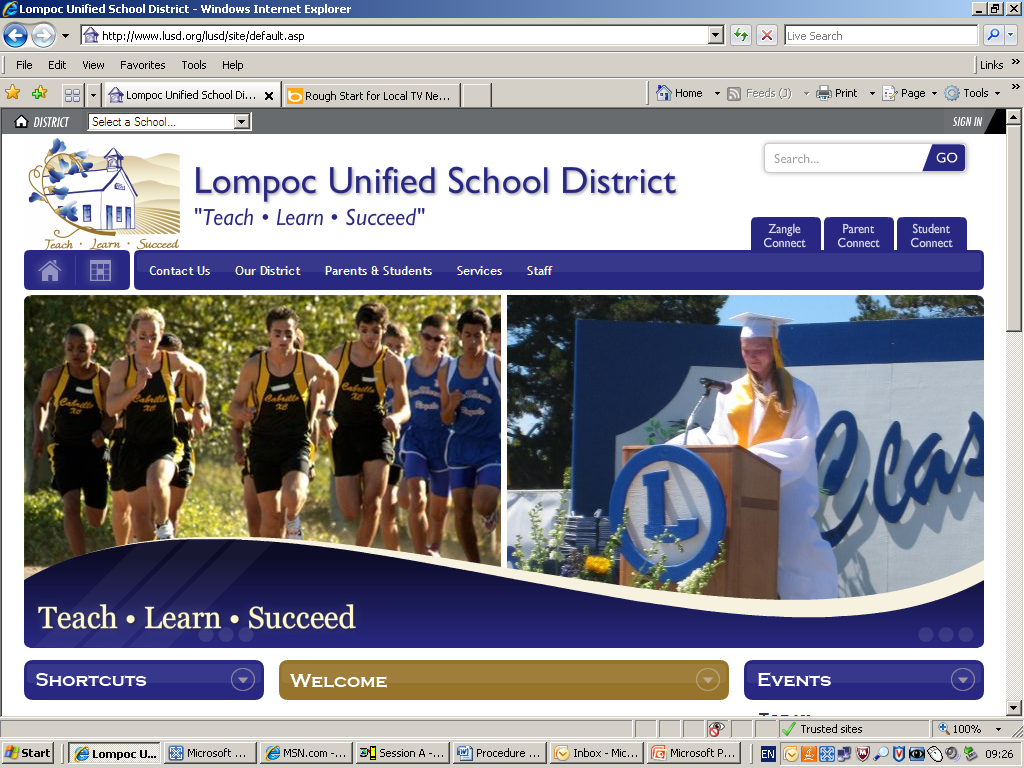 LOMPOC UNIFIED SCHOOL DISTRICT1301 North A Street, Lompoc CA 93436Purchasing Department805-742-3290www.lusd.orgRequest for Proposal No. Q7-19Distribution of Processed USDA FoodProposal Advertisement	1st May 09, 2018	2nd May 16, 2018Issue Date	May 09, 2018Last Day for RFIs	May 23, 2018 at 2:00 p.m.RFI Response	May 25, 2018 at 2:00 p.m.Proposal Due	May 30, 2018 at 2:00 p.m.Proposal Results	June 18, 2018Board Approval	June 26, 2018Notice of Award	June 27, 2018Commence Contract	July 01, 2018TABLE OF CONTENTSCover SheetNotice to Bidders	Request for Proposal Signature Page	Proposal Checklist	Introduction 	Instructions and Conditions	Federal Nondiscrimination Statement	Questionnaire	References	Exhibit A:  Provisioning Contract 	Non-Collusion Declaration	Suspension and Debarment Certification	Instructions for Suspension and Debarment Certification	Certification Regarding Lobbying	Disclosure of Lobbying Activities	Instructions for Disclosure of Lobbying Activities	Attachment A – Proposal Worksheet – Processed USDANOTICE TO BIDDERSNotice is hereby given that the Board of Education of the Lompoc Unified School District (LUSD) of Santa Barbara County, California, will receive proposals for the procurement of the following:Q7-19DISTRIBUTION OF PROCESSED USDA FOODSealed proposals must be delivered no later than 2:00 p.m. on Wednesday, May 30, 2018 to Lompoc Unified School District, 1301 North A Street, Lompoc, CA 93436 at the office of the Purchasing Manager.Each proposal will be in accordance with the specifications and requirements now on file in the office of the Purchasing Manager 1301 North A Street, Lompoc, California where they may be examined.  Prospective bidders may secure copies of the proposal documents at this office, at www.lusd.org or by contacting the Purchasing Department at (805) 742-3290.Requests for more information (RFIs) must be emailed to garnica.ruie@lusd.org no later than 2:00 p.m. on May 23, 2018.  Responses to questions and/or addenda will be posted on the LUSD website at https://www.lusd.org/Page /109.Proposals received after the deadline will not be accepted.The District’s School Board reserves the right to reject any and all proposals.  No bidder may withdraw their proposal for a period of ninety (90) days after the date set for the opening of proposal.  Refer to the proposal documents and specifications for additional information, terms and conditions.The Board of Trustees of the Lompoc Unified School District reserves the right to reject any or all proposal or waive any irregularity in any proposal and to sit and act as sole judge of the merits and qualifications of any equipment or supplies offered.BOARD OF EDUCATIONLOMPOC UNIFIED SCHOOL DISTRICTBy:	Susan Bennett	Purchasing & Stores ManagerPublication Dates:	May 09, 2018	May 16, 2018REQUEST FOR PROPOSAL SIGNATURE PAGE This Request for Proposal (RFP) is for the pricing of Distribution of end products using USDA Foods Products as made available by USDA  to the State of California and the Super Cooperative.Please bid your lowest prices for the services on the attached Proposal Worksheet.  Before bidding, please read the Introduction, Instructions and Conditions, and Sample Provisioning Contract and other documents to thoroughly understand the proposal. Companies interested in proposing should request appropriate documents from Ruie Garnica at garnica.ruie@lusd.org or online at www.lusd.org.  The District is not responsible for proposals sent via U.S. Mail, common carrier or any other delivery service.  All proposals are due in the office of the Purchasing Manager by the posted or advertised closing date and time. It is the vendor’s responsibility to ensure that their proposal is delivered to the address above.Questions are to be emailed to garnica.ruie@lusd.org.  The District shall not be obligated to answer any questions received after the above specified deadline or any questions submitted in a manner other than as instructed above.  Responses to questions and clarifications will be posted no later than May 25, 2018 at 2:00 p.m. at https://www.lusd.org/Page /109.Submit proposal in a sealed envelope showing the Company Name, RFP Number, Due Date and Time on the outside.  You are encouraged to follow the RFP Checklist to assist with ensuring a complete proposal.Sealed proposals must be delivered no later than Wed, May 30, 2018 at 2:00 p.m.to Lompoc Unified School District, 1301 North A Street, Lompoc, CA 93436 at the office of the Purchasing Manager.  Proposals must reach LUSD at the address listed above by the time and date listed above.RFP results will be available on June 18, 2018 at 2:00 p.m.The District’s Board of Education reserves the right to reject any and all proposals.  No bidder may withdraw their proposal for a period of ninety (90) days after the date set for the opening of proposals.  Refer to the proposal documents and specifications for additional information, terms, and conditions.PROPOSAL CHECKLISTThis checklist is provided as a convenience to assist bidders in ensuring that a complete proposal package is returned.  It is not represented as being comprehensive and compliance therewith does not relieve the bidder of responsibility for compliance with any proposal requirement that may not be mentioned specifically in this checklist.  Completed original documents are required.  Fax or email documents will not be accepted.All of the listed items must be fully completed and returned to constitute a complete proposal package.  It is not necessary to return the checklist with the Proposal.INTRODUCTIONThe Lompoc Unified School District will consider Proposals from responsive and responsible vendors interested in providing distribution services for processed USDA foods end products for the period of July 1, 2018 – June 30, 2019.  Lompoc Unified School District is a Member District of the Super Co-Op, a California USDA Foods Cooperative.  Pricing for processed USDA Foods and their commercial equivalents have been solicited by the cooperative Lead Agency and should be utilized in preparation of this proposal.  INSTRUCTIONS AND CONDITIONS1. 	QUESTIONS OR CLARIFICATION:  Questions or clarification regarding this RFP must be put in writing and received by the Lompoc Unified School District no later than 2:00 pm on May 23, 2018. Questions are to be emailed to garnica.ruie@lusd.org.   Lompoc Unified School District shall not be obligated to answer any questions received after the above specified deadline or any questions submitted in a manner other than as instructed above. Questions and clarifications received in writing, provided in the above specified manner, will be published with responses by May 25, 2018 at 2:00 p.m. at https://www.lusd.org/Page /109. 2.  	PREPARATION OF PROPOSALS:  All pages of the Proposal must be completed and submitted in ink or typewritten.  Unit price for all line items must be shown where required on the Proposal Worksheet (yellow highlighted columns).  Prices should be stated in units specified herein.  All forms must be thoroughly completed and signed by the prospective vendor.	Attachment A: Proposal Worksheet must be printed & attached to the hard copy of the proposal AND submitted via flash drive in Excel format.	A Proposal Checklist is included to assist bidders in returning a complete proposal package.3.	BID SIGNATURES: All proposals must show the company name and must be signed by a responsible officer or employee fully authorized to bind the organization to the terms and conditions herein.  Obligations assumed by such signature must be fulfilled.  All signatures must be in original ink.4.  	ERRORS AND CORRECTIONS: No erasures are permitted. Mistakes may be crossed out and corrections made adjacent and initialed in ink by person signing the proposal.  Verify your proposals before submission, as they cannot be corrected after being opened or withdrawn until after the specified time period has elapsed.5.  	MODIFICATIONS:  Changes or additions to the proposal forms, alternate proposals, or any other modifications of the proposal forms are not allowed.6.  	REFERENCES:   Three (3) customers for whom similar services were provided within the past three (3) years must be provided.  7. 	FAILURE TO BID: If you do not wish to bid on any item, please mark "no bid" on RFP Signature Page, sign and return the proposal.  Otherwise, your name may be removed from the bidder's mailing list.8.	ACCEPTANCE OF PROPOSALS:  The District reserves the right to award the “All or None”, whichever is most advantageous to the District.  Bids may be rejected on grounds of non-responsiveness or non-responsibility.  Bids are subject to acceptance at any time within ninety (90) days after opening of same unless otherwise stipulated.Unsolicited items, services, or incentives offered as part of the bid response will not be evaluated or considered in the award process.9.	SUPER CO-OP APPROVED DISTRIBUTOR MEMORANDUM OF UNDERSTANDING:  Lompoc Unified School District is a Member District of the Super Co-Op, A California USDA Foods Cooperative.  Successful vendors under this Proposal must complete a Memorandum of Understanding (MOU) for Distribution Services for Delivery of USDA Foods End Products for Super Co-Op Member Districts in the State of California.  The vendor agrees to fulfill all provisions of that MOU, including but not limited to prompt USDA Foods end product sales reporting; maintain records of inventory, sales, and delivery; clearly state Value Pass Through on delivery invoice; and hold/recall responsibilities.Vendor agrees to report sales of USDA Foods end products on behalf of the processor on a daily basis to the manufacturer’s reporting agency (i.e. ProcessorLink, K-12 Foodservice, etc.)  Prompt reporting is imperative to ensure proper draw down of Member District entitlement balance.  Vendor is responsible for all costs for transmitting daily sales updates. Value Pass Through method and amounts shall be clearly indicated on all invoices for USDA Foods end products.10. 	WARRANTY OF QUALITY: The vendor, manufacturer or his assigned agent shall guarantee the food products against all defects.(a)	Cases and packaging shall be constructed to ensure safe and sanitary transportation to point of delivery.  Damaged cases or packages may be rejected and returned for credit or immediate replacement at no cost to the District.(b) 	All product delivered shall be delivered in fresh form, with adequate shelf life, no less than two (2) weeks from the expiration date.(c)	The District reserves the right to discontinue service of any or all portion of any contract resulting from this proposal for any reason determined by the District to be detrimental to the health and welfare of the students and school personnel, or failure to meet contract specifications or wholesomeness standards, and to hold the contractor in default.11.	DELIVERY REQUIREMENTS:  Deliveries shall be required at the following locations, times, and frequencies. Upon award of proposal, Provisioner shall keep sufficient stocks of product and service material to insure prompt delivery and service schedules.  Minimum quantities required in order for the District to place orders for needed items must be clearly indicated on the proposal forms.12.	CONTACT INFORMATION:  Please use the following contact information for the purpose of administration of this Proposal and resulting Contract.13.	PRICING: Pricing for distribution shall be for USDA foods end products and commercial equivalents.Processed USDA Foods End Products and Commercial Equivalents:  Vendors shall utilize manufacturer pricing for USDA Foods end products from the following solicitation documents released and awarded by the Santa Clarita Valley School Food Services Agency:RFP No. 1801 for Processed USDA Foods Products and Commercial Equivalents (Market Basket) For Super Co-Op Member Districts, released January 24, 2018, and awarded March 22, 2018.  Results of RFP No. 1801 can be found at www.super-coop.org by selecting “RFP 2018-19.”  Documents may also be requested via email from Kathy Bertelsen at 805-742-3351.For RFP No. 1801, new products and price decreases will be considered mid-year using an Amendment, published in approximately December 2018 for manufacturer pricing January 1 – June 30, 2019.  Successful bidders on this Proposal should be aware of this and are responsible to locate the results of the amendment and offer such pricing to the District as part of this Proposal.Quote a per case delivered cost for all items listed on the Proposal Worksheet.  Provide prices for the items only as specified on the Proposal Worksheet.  Equal products may be offered that meet the same specifications as those listed.  If an equal product is offered for any item – the bidder must provide samples for taste testing.Additional Items:  Additional items may be added to this Proposal, not to exceed 10% of the value of the award.  The District shall contact the successful vendor for pricing on additional items to be added to the Proposal award at any time during the bid period. 14.	AWARD OF PROPOSAL:  The award(s) of this proposal will be made to a single responsive and responsible bidder who meets the terms and conditions of the proposal.  Proposals found to satisfy the minimum qualification requirements will be evaluated against the evaluation criteria shown below by a review committee.   “Minimum qualifications” shall mean complete proposals meeting all RFP instructions and conditions, received by the due date and time.	Following the receipt of Proposals, bidders shall be ranked based on the following criteria:	Each Proposal will be evaluated based on criteria and priorities defined by the District, with specific attention to those features, functional and technical aspects noted for each section.  The District’s evaluation panel will award the contract based on the prospective vendor submission that best meets the needs of the District with regard to the RFP specifications contained herein.  Presentations/Interviews (if needed) may be requested by the evaluation panel.  Vendors are advised that award may be made without interviews or further discussion.	A bidder must be able to deliver the items within the required delivery date in order to be declared responsive to this proposal.  The District reserves the right to make no award at all, reserves the right to reject any and all proposals and to waive any irregularity or discrepancy associated with this proposal. 	Unsolicited services or incentives offered as part of the Proposal response will NOT be evaluated or considered in the award process.15.	PROPOSAL WITHDRAWAL: Proposals may be withdrawn by the bidder prior to the time fixed for opening of the proposals, but may not be withdrawn for a period of ninety (90) days after the opening of proposals.  A successful bidder shall not be relieved of the proposal submitted without the consent of the District or bidders recourse to California Public Contract Code Sections 5100 et. seq.16.	PAYMENT: Prompt payment may be requested after actual delivery of goods to the required destination as outlined in the conditions.  In addition, successful bidder(s) are expected to pay manufacturers for goods in a timely fashion.17.	FOB: All pricing shall be quoted FOB District location(s) as specified in this document or attachment thereof.  All freight charges must be included in the proposal price.  Any minimum delivery amounts must be listed with the proposal price. 18.	NO MINIMUM OR MAXIMUM QUANTITIES, ORDER CHARGES, OR LIMITATIONS UPON NUMBER OF ORDERS:  The District does not guarantee orders in these amounts nor shall orders be limited to these specific figures.  This is an indefinite-quantity proposal, however the quantities listed are a good faith estimate.  Bidders shall not specify minimum or maximum quantities or charges for order types, unless specifically allowed on the proposal form.  Unlimited orders within the term of the contract shall be allowed to the District at prices quoted.  The estimated quantities listed on Attachment A are for the purposes of forecasting and not to be considered a promise to purchase.	The provisions of the contract shall in no way prohibit the District from making an incidental purchase from another supplier for the same services listed herein. 19.	HOLD HARMLESS: The vendor shall save, defend, hold harmless and indemnify the District and its members against any and all liability, claim, and costs of whatsoever kind and nature for injury to or death of any person and for loss or damage to any property occurring in connection with or in any way incident to or arising out of the occupancy, use, service, operations, or performance under the terms of this contract, resulting in whole or in part from the negligent acts or omissions of vendor, and subcontractor, or any employee, agent, or representative of vendor and/or subcontractor.  Refer also to the Sample Provisioning Contract.20.	CANCELLATION FOR INSUFFICIENT OR NON-APPROPRIATED FUNDS:  The bidder hereby agrees and acknowledges that monies utilized by the District to purchase the proposed items is public money appropriated by the United States Department of Agriculture and State of California or acquired by the District from similar public sources and is subject to variation.  The District fully reserves the right to cancel this proposal at any time and/or to limit quantities of items due to non-availability or non-appropriation of sufficient funds.21.	FAILURE TO FULFILL CONTRACT:  When vendor shall fail to deliver any article or service or shall deliver any article or service which does not conform to the specifications, the District may, at its sole discretion, annul and set aside the contract entered into with said vendor or contractor, either in whole or in part, and make and enter into a new contract for the same items in such manner as seems to the Board of Education to be to the best advantage of the District.  Any failure for furnishing such articles or services by reason of the failure of the vendor or contractor, as above stated, shall be a liability against such vendor and his sureties.  The Board of Education reserves the right to cancel any articles or services which the successful bidder may be unable to furnish because of economic conditions, governmental regulations or other similar causes beyond the control of the bidder provided satisfactory proof is furnished to the Board or Education, if requested.  Failure to fulfill contract may result in bidder disqualification in subsequent year(s) due to non-responsible practices.22.	SOLICITATION PROTEST PROCEDURES: A bidder may protest an award if he/she believes that the award is not in compliance with law, Board policy, or the proposal specification. A protest must be filed in writing with the Superintendent or designee within five working days after receipt of notification of the contract award and shall include all documents supporting or justifying the protest. A bidder's failure to file the protest documents in a timely manner shall constitute a waiver of his/her right to protest the award of the contract.The Superintendent or designee shall review the documents submitted with the bidder's claims and render a decision in writing within 30 working days. The Superintendent or designee may also convene a meeting with the bidder in order to attempt to resolve the problem.The bidder may appeal the Superintendent or designee's decision to the Board. The Superintendent or designee shall provide notice to the bidder of the date and time for Board consideration of the protest at least three business days before the Board meeting. The Board's decision shall be final.23.	CONTRACT:  The Provisioning Contract provided in Exhibit A (Page 18) shall be completed with the respective successful bidder, following the award of the Proposal.24.  TERM OF CONTRACT:  Minimum contract term is one (1) year.  Quoted prices must stay in effect for one (1) year beginning on July 1, 2018 through June 30, 2019.  Pursuant to California Education Code, Sections 17596 and 81644, this proposal may be extended (by mutual consent expressed in writing) for up to two (2) additional one (1) year increments (total potential proposal life of three (3) years from Board of Education award).25.  NON-COLLUSION DECLARATION: Each bidder submitting a proposal shall execute and deliver a non-collusion declaration in the form attached hereto.  Failure to submit such non-collusion affidavit shall be grounds to reject a proposal as non-responsive.26.  “BUY AMERICAN” PROVISION: Section 104(d) of the William F. Goodling Child Nutrition Reauthorization Act of 1998 (Public Law 105-336) added a new provision, Section 12(n) of the NSLA (42 USC 1760(n)), requiring School Food Authorities to purchase domestically grown and processed foods, to the maximum extent practicable.  Pursuant to 7 CFR Part 210.21(d), the term “domestic commodity or product” means:(a)	An agricultural commodity that is produced in the United States; and(b)	A food product that is processed in the United States substantially (51% or more) using agricultural commodities that are produced in the United States.It is therefore required that bidders responding to this Request for Proposal indicate whether products offered on this proposal meet the definition of “domestic commodity or product” as stated immediately above.  Indication shall be made on the Proposal Worksheet (Excel Spreadsheet) as part of the response to this proposal:The successful bidder shall provide documented proof of compliance with this provision at the request of the District.FEDERAL NONDISCRIMINATION STATEMENTIn accordance with Federal civil rights law and U.S. Department of Agriculture (USDA) civil rights regulations and policies, the USDA, its Agencies, offices, and employees, and institutions participating in or administering USDA programs are prohibited from discriminating based on race, color, national origin, sex, disability, age, or reprisal or retaliation for prior civil rights activity in any program or activity conducted or funded by USDA.Persons with disabilities who require alternative means of communication for program information (e.g. Braille, large print, audiotape, American Sign Language, etc.), should contact the Agency (State or local) where they applied for benefits. Individuals who are deaf, hard of hearing or have speech disabilities may contact USDA through the Federal Relay Service at 800-877-8339. Additionally, program information may be made available in languages other than English.To file a program complaint of discrimination, complete the USDA Program Discrimination Complaint Form (AD-3027) (PDF) found online at the Filing a Discrimination Complaint as a USDA Customer Web page External link opens in new window or tab. and at any USDA office, or write a letter addressed to USDA and provide in the letter all of the information requested in the form. To request a copy of the complaint form, call 866-632-9992. Submit your completed form or letter to USDA by:Mail:U.S. Department of AgricultureOffice of the Assistant Secretary for Civil Rights1400 Independence Avenue, SWWashington, D.C. 20250-9410ORFax: 202-690-7442OREmail: program.intake@usda.gov.USDA is an equal opportunity provider. QUESTIONNAIREQ7-19 DISTRIBUTION OF PROCESSED USDA FOODNo proposals shall receive consideration by Lompoc Unified School District unless they include responses to each and every question below.  Prospective bidders should respond in detail to each of the following questions.  Additional pages may be used as needed for thorough, yet concise, responses.  Is your storage facility approved by the California Department of Education Food Distribution Division to receive, store, handle, and distribute Processed USDA Foods?			Check:  Yes __________       or       No __________Will you be able to meet the specified delivery days, hours, and deliveries per week? 	Check:  Yes ____    or   No _____	If NO, attach proposed delivery schedule.Do you require a minimum number of cases, pounds, or value for deliveries? 	Check:  Yes ____    or   No ____	If YES please state your minimum delivery amounts (dollar amount, case quantity, etc)What is your procedure for notifying customers of shortages and /or substitutions? What is your procedure for notifying customers of a product recall? Has your firm backed out of a distribution contract to a school district(s) mid-year within the last 2 years? If so, please explain. Has your firm defaulted or been replaced at the will of a district during the school year within the last 2 years? If so, explain. What is your company’s average “fill rate” to your customers? Please explain how you calculate this fill rate. What provisions does your firm take to achieve a high level of execution? What is the lead time you require for orders that ensures a 95% fill rate?  Do you have an on-line order system? Please explain.How will emergency deliveries (deliveries not on a scheduled date) be handled? How late can add-ons be added to next day delivery? Is there a limit on the number of cases that can be added on? Please describe the reports that you make available to your customers (e.g. monthly usage, data analysis, business intelligence, etc.). How are customers able to access these reports? Describe your USDA Foods tracking and reporting abilities in detail. What Value Pass Through methods do you utilize for processed USDA Foods?   Rebate  Fee for Service  Modified Fee for Service  Net Off Invoice  Other-please list: ________________________________Describe your policy regarding your delivery driver/staff assisting sites in moving received products to storage areas? Briefly describe your food safety - HACCP plan and provisions for plant/delivery security.Do you offer a percentage discount for early payment? If yes, please state terms for discount. How many years has your company been in the K-12 food service business? How would you describe your company’s financial stability? Will combination refrigerated/freezer trucks be used to deliver frozen and refrigerated items at the same time?  	Check:  Yes _____   or  No _____Attachment A: Proposal Worksheet.  On the Excel spreadsheet provided, indicate the delivered cost per case for all items listed.ReferenceSPlease submit three (3) current school district references requiring weekly deliveries to at least one location.Reference #1Reference #2Reference #3EXHIBIT APROVISIONING CONTRACTTHIS PROVISIONING CONTRACT (this “Contract”) is made and entered into as of this ____ day of ___________, 2018, by and between 	__________________________________			 (“Provisioner”), and the Lompoc Unified School District  (the “District”).R E C I T A L SThe Lompoc Unified School District (the “District”) has solicited proposals for the distribution of commercial frozen and non-frozen (grocery) products via Request for Proposal Number Q7-19 (the “RFP”), whereby the District agrees to purchase specified products for the Districts’ use from the successful bidder.“Provisioner” is the successful bidder under such request for proposal, and the District and Provisioner hereby desire to set forth their agreement with respect to the sale to the District, and the purchase from Provisioner, of Products on the terms and conditions hereinafter set forth.  NOW, THEREFORE, for good and valuable consideration, the receipt and sufficiency of which are hereby acknowledged, Provisioner and the District hereby agree as follows:1.   Provision of Products.  Provisioner shall provide to the District, from time to time as ordered by the District or their successor or assign (the “District Contact Person”) in accordance with the procedure described in Section 2 below, Products as described in the Request for Proposals information attached hereto.2.   Delivery of Products.   The District Contact Person shall order Products from time to time by delivery to Provisioner of a Purchase Order.  Provisioner shall deliver Products of the type, kind and quantity ordered in any such Purchase Order F.O.B. to District location(s) specified.  The Distributor hereby agrees that the minimum delivery time required for the delivery of any Products is ________ days.3.   Price.  The price shall be per case or unit.  The Provisioner shall provide pricing based on case packaging, catalog, price list, or any other commonly recognized methodology that is standard in the specific industry.  The per case/unit delivery fee per this contract shall be as follows on the attached Price Worksheet (Attachment A - Proposal Worksheet)	The provisions of this contract shall in no way prohibit the District from making incidental purchases from another supplier for the same services listed herein. 4.   Term of Contract.  Minimum contract term is one (1) year starting July 1, 2018.  Quoted prices must stay in effect for one (1) year after award of proposal and may be extended upon mutual consent of  the District and vendor for an additional two (2) one year periods in accordance with provisions contained in the California Education Code, Sections 17596 (K-12) and 81644 (Community Colleges).  In the event of a general price decrease the District reserves the right to revoke the proposal award unless the decrease is passed on to the District. 5.   Insurance.  Provisioner shall carry and maintain during the entire term of this Contract the following insurance coverage:(a)   Comprehensive General Liability Insurance for Combined Single Limit Bodily Injury and/or Property Damage of not less than $1,000,000 per occurrence and $2,000,000 aggregate.  The policy(ies) so secured and maintained shall include, among other things, coverage for contractual or assumed liability, products liability, and owned, hired and non-owned automobiles insurance and shall be maintained with so self-insured retention; Workers’ Compensation Insurance in such amounts as may be required by law; andSuch other insurance as is customarily maintained by large-scale processors and distributors of food products of the type, quality and grade provided for under this Contract.(b )  Provisioner shall furnish to the District certificates of insurance, signed by an authorized representative of the insurance carrier no later than thirty (30) days after the District board’s approval of the Contract or prior to the first delivery of food products hereunder, whichever occurs first, which certificates shall be endorsed as follows:“This policy shall not be suspended, cancelled, reduced in coverage or required limits of liability or amounts of insurance or non-renewed until notice has been mailed to the District.  Date of suspension, cancellation, reduction or non-renewal may not be less than thirty (30) days after the date of mailing such notice.  The insurance afforded by this policy is primary and any other insurance carried by the District with respect to the matters covered by such policy shall be excess and non-contributing.”   (c)   The certificates of insurance and insurance policies required under this Contract shall name the District indemnities named in the Request for Proposals as additional insured.  Facsimile or reproduced signatures are not acceptable.  If complete and proper insurance certificates as required hereunder are not delivered to the District within the time period provided in subsection (b) above, the District may declare the Contract unexecuted and void.  The District reserves the right to require complete certified copies of the required insurance policies.(d)   The insurance companies providing the insurance required under this Contract shall be subject to the District’s prior written approval, which shall not be unreasonably withheld.(e)   If Provisioner fails to purchase and maintain any insurance required under this Section 5, the District may, but shall not be obligated to, upon five (5) days’ written notice to Provisioner, purchase such insurance on behalf of Provisioner and shall be entitled to be reimbursed by Provisioner promptly thereafter or deduct the amount of such premiums from amounts otherwise due to Provisioner hereunder.  Any amounts expended by the District hereunder shall bear interest from the date expended until repaid to the District at the rate of ten percent (10%) per annum. 6.  Indemnification.  Provisioner shall hold harmless, indemnify and defend (with counsel acceptable to the District) the District, their board, directors, employees, agents and consultants from and against any and all obligations, liabilities, claims, losses, damages, costs and expenses (including attorneys’ fees and costs) arising from or in connection with (a) any defects in the food products, (b) Provisioner conduct or negligent, willful or improper procedures in connection with the discharge of its responsibilities and obligations hereunder (including, without limitation, the processing of food products) or any other negligent behavior or willful misconduct of Provisioner, or (c) any breach or default by Provisioner under this Contract.  The terms and provisions of this Section 6 shall survive the expiration or earlier termination of this Contract.7.	Default Remedies.  The delivery of defective products, or the breach of any other term or provision of this Contract by Provisioner, shall constitute a “Default” of Provisioner hereunder.  Provisioner shall have seven (7) days after delivery of notice of any Default from the District to cure any such Default, other than a Default relating to the delivery of defective products.  No cure period shall be provided Provisioner with respect to any Default relating to the delivery of defective products.  If Provisioner fails to cure the Default within the aforementioned cure period (or the Default relates to the delivery of defective products for which no cure period applies), the District may, without prejudice to any other right or remedy of the District, elect to terminate this Contract by delivery of a written termination notice to Provisioner.  Immediately upon the delivery of such termination notice, this Contract shall be terminated and all rights and obligations of the parties hereunder, except those that expressly survive the termination of this Contract, shall terminate and be of no further force or effect.  In addition to the right to terminate the Contract pursuant in the preceding sentence, the District may pursue any other right or remedy that may be available to it at law or in equity, which may include an action for damages measured by all additional costs and expenses incurred by the District to procure food products from other sources for the remaining term of this Contract (including, without limitation, the difference between the price charged by such other sources for the food products and the price that would have been charged for the same or similar food products hereunder).8.   Provisions Required by Law.  Each and every provision of law and clause required to be inserted into this Contract shall be deemed to be inserted herein and this Contract shall be read and enforced as though it were included herein, and if through mistake or otherwise any such provision is not inserted or is not inserted correctly, then upon application of either party this Contract shall forthwith be physically amended to make such insertion or correction.9.   Due Authorization.  This Contract is duly authorized, executed and delivered by Provisioner, is the legal, valid and binding obligation of Provisioner enforceable against Provisioner in accordance with its terms (except to the extent that such enforcement may be limited by applicable bankruptcy, insolvency, moratorium and other principles relating to or limiting the rights of contracting parties generally), and does not and will not violate any provisions of any agreement to which Provisioner is a party or may become a party or to which is it subject or may become subject.  Each individual and entity executing this Contract hereby represents and warrants that he, she or it has the capacity set forth on the signature page hereof with full power and authority to bind the  party on whose behalf he, she or it is executing this Contract to the terms and provisions hereof.10.	Assignment.  Provisioner shall not assign or transfer, by operation of law or otherwise, any or all of its rights, burdens, duties or obligations under this Contract (or any part hereof) without the prior written consent of the District, which may be granted or withheld in the District’s sole and absolute discretion.11.	Notices.  All notices, requests, demands, consents, instructions or other communications hereunder shall be in writing (which shall include telex, telegram or telecopy) and shall be deemed to have been duly given or made upon transmittal thereof by telex, answer back received, if transmitted on a business day, otherwise on the first business day after transmittal, or on the date of confirmed dispatch if sent by telecopy on a business day, otherwise on the first business day thereafter, or upon the delivery thereof to the telegraph office if  sent by telegraph on a business day, otherwise on the first business day thereafter, or three (3) business days after deposit in the mail if sent by certified mail, postage prepaid, return receipt requested, or on the next business day if sent  by overnight personal delivery, in each case addressed to the party to which such notice is requested or permitted to be given or made hereunder, at the addresses and facsimile numbers set forth underneath such party’s signature line to this Contract, or at such other address and/or facsimile number of which such party shall have notified in writing the party giving such notice.  For purpose of this Contract, the term “business day” shall mean a day other that a Saturday, Sunday or any day on which the District is authorized or required by law to be closed.12.	Attorneys’ Fees.  In the event of any dispute between the District and Provisioner pertaining to this Contract or the services or products provided for hereunder, the prevailing party (as determined by the court or arbitrator in any such action) shall be entitled to recover from the other party its reasonable attorneys’ fees, costs and expenses incurred in connection therewith.  The term “attorneys’ fees” or “attorneys’ fees and costs” shall mean the fees and expenses of counsel to the parties hereto, which may include printing, photo-stating, duplicating and other expenses, air freight charges, and fees billed for law clerks, paralegals and other persons not admitted to the bar but performing services under the supervision of an attorney, and the costs and fees incurred in connection with the enforcement or collection of any judgment obtained in any such proceeding.  The terms and provisions of this Section 12 shall survive the expiration or earlier termination of this Contract.13.	Waiver.   No action or failure to act by the District or any District representative shall constitute a waiver of a right or duty afforded them under this Contract, nor shall such action or failure to act constitute approval of, or acquiescence in, a breach there under, except as may be specifically agreed in writing.14.	Entire Agreement: Amendments.  This Contract and all documents comprising the RFP constitute the entire and integrated agreement between the parties hereto with respect to the matters set forth therein and supersede all prior negotiations, representations or agreements, either written or oral.  The documents comprising the RFP are hereby incorporated into this Contract and made a part hereof.  The Contract may be amended or modified only by a writing executed by both parties hereto.IN WITNESS WHEREOF, this Contract has been duly executed by the above-named parties, on the day and year first above written.  DISTRICT:	PROVISIONER:Lompoc Unified School District	____________________________	(Insert Provisioner Name)By: _____________________________________	By: _______________________________Its (Title): ________________________________	Its (Title): ___________________________Address:                                                       			Address:________________________________________	___________________________________________________________________________	___________________________________________________________________________	___________________________________________________________________________	___________________________________Phone No.: _______________________________	Phone No.: _________________________Email: ___________________________________	Email:  _____________________________Fax No: __________________________________	Fax No.: ____________________________	Authorized Officers	Or Agents						(CORPORATE SEAL if required)NONCOLLUSION DECLARATION TO BEEXECUTED BY BIDDER AND SUBMITTED WITH BIDCalifornia Public Contract Code 7106The undersigned declares:I am 	_________________________________________   (insert name)the 	______________________________ (insert proper title such as “sole owner,” “partner,” “president,” “secretary”)of	_______________________________________________________ (insert name of bidder or company).The party making the foregoing bid/proposal submitted herewith to the Lompoc Unified School District declares:That all statements of fact in such bid/proposal are true;That such bid/proposal was not made in the interest of, or on behalf of, any undisclosed person, partnership, company, association, organization, or corporation; That the bid is genuine and not collusive or sham; That the bidder has not directly or indirectly induced or solicited any other bidder to put in a false or sham bid, and has not directly or indirectly colluded, conspired, connived, or agreed with any bidder or anyone else to put in a false or sham bid, or that anyone shall refrain from bidding; That the bidder has not in any manner, directly or indirectly, sought by agreement, communication, or conference with anyone to fix the bid price of the bidder or any other bidder, or to fix any overhead, profit, or cost element of the bid price, or of that of any other bidder;That the bidder has not, directly or indirectly, submitted his or her price or any breakdown thereof, or the contents thereof, or divulged information or data relative thereto, to any corporation, partnership, company, association, organization, bid depository, or to any member or agent thereof to effectuate a collusive or sham bid, and has not paid, and will not pay, any person or entity for such purpose.Any person executing this declaration on behalf of a bidder that is a corporation, partnership, joint venture, limited liability company, limited liability partnership, or any other entity, hereby represents that he or she has full power to execute, and does execute, this declaration on behalf of the bidder. I declare under penalty of perjury of the laws of the State of California that the above information is correct.SUSPENSION AND DEBARMENT CERTIFICATIONU.S. DEPARTMENT OF AGRICULTUREINSTRUCTIONS:  SFA to obtain from any potential vendor or existing contractor for all contracts in excess of $100,000. This form is required each time a bid for goods/services over $100,000 is solicited or when renewing/extending an existing contract exceeding $100,000 per year (Includes Food Service Management and Food Service Consulting Contracts).This certification is required by the regulations implementing Executive Order 12549, Debarment and Suspension, 7 CFR Part 3017, Section 3017.510, Participants’ responsibilities. The regulations were published as Part IV of the January 30, 1989, Federal Register (pages 4722 – 4733). Copies of the regulations may be obtained by contacting the Department of Agriculture agency with which this transaction originated.(BEFORE COMPLETING CERTIFICATION, READ INSTRUCTIONS FOLLOWING)The prospective lower tier participant certifies, by submission of this proposal, that neither it nor its principals is presently debarred, suspended, proposed for debarment, declared ineligible, or voluntarily excluded from participation in this transaction by any Federal department or agency.Where the prospective lower tier participant is unable to certify to any of the statements in this certification, such prospective participant shall attach an explanation to this proposal.Lompoc Unified School District					692200Name of School Food Authority					Agreement NumberPotential Vendor or Existing Contractor (Lower Tier Participant):______________________________________________	______________________________Printed Name				Title			Signature			DateINSTRUCTIONS FOR CERTIFICATIONBy signing and submitting this form, the prospective lower tier participant (one whose contract for goods or services exceeds the Federal procurement small purchase threshold fixed at $100,000) is providing the certification set out on the reverse side in accordance with these instructions.The certification in this clause is a material representation of fact upon which reliance was placed when this transaction was entered into. If it is later determined that the prospective lower tier participant knowingly rendered an erroneous certification, in addition to other remedies available to the Federal Government, the department or agency with which this transaction originated may pursue available remedies, including suspension and/or debarment.The prospective lower tier participant shall provide immediate written notice to the person to which this proposal is submitted if at any time the prospective lower tier participant learns that its certification was erroneous when submitted or has become erroneous by reason of changed circumstances.The terms “covered transaction,” “debarred,” “suspended,” “ineligible,” “lower tier covered transaction,” “participant,” “person,” “primary covered transaction,” “principal,” “proposal,” and “voluntarily excluded,” as used in this clause, have the meanings set out in the Definitions and Coverage sections of rules implementing Executive Order 12549. You may contact the person to which this proposal is submitted for assistance in obtaining a copy of those regulations.The prospective lower tier participant agrees by submitting this form that, should the proposed covered transaction be entered into, it shall not knowingly enter into any lower tier covered transaction with a person who is debarred, suspended, declared ineligible, or voluntarily excluded from participation in this covered transaction, unless authorized by the department or agency with which this transaction originated.The prospective lower tier participant further agrees by submitting this form that it will include this clause titled “Certification Regarding Debarment, Suspension, Ineligibility and Voluntary Exclusion – Lower Tier Covered Transactions,” without modification, in all lower tier covered transactions and in all solicitations for lower tier covered transactions.A participant in a covered transaction may rely upon a certification of a prospective participant in a lower tier covered transaction that it is not debarred, suspended, ineligible, or voluntarily excluded from the covered transaction, unless it knows that the certification is erroneous. A participant may decide the method and frequency by which it determines the eligibility of its principals. Each participant may, but is not required to, check the Nonprocurement List.Nothing contained in the foregoing shall be construed to require establishment of a system of records in order to render in good faith the certification required by this clause. The knowledge and information of a participant is not required to exceed that which is normally possessed by a prudent person in the ordinary course of business dealings.Except for transactions authorized under paragraph 5 of these instructions, if a participant in a covered transaction knowingly enters into a lower tier covered transaction with a person who is suspended, debarred, ineligible, or voluntarily excluded from participation in this transaction, in addition to other remedies available to the Federal Government, the department or agency with which this transaction originated may pursue available remedies, including suspension and/or debarment.CERTIFICATION REGARDING LOBBYINGINSTRUCTIONS:  To be completed and submitted ANNUALLY by  any child nutrition entity receiving Federal reimbursement in excess of $100,000 per year and  potential or existing contractors/vendors as part of an original bid, contract renewal or extension when the contract exceeds $100,000.Submission of this certification is a prerequisite for making or entering into this transaction and is imposed by section 1352, Title 31, U.S. Code.  This certification is a material representation of fact upon which reliance was placed when this transaction was made or entered into.  Any person who fails to file the required certification shall be subject to a civil penalty of not less than $10,000 and not more than $100,000 for each such failure.The undersigned certifies, to the best of his or her knowledge and belief, that:No Federal appropriated funds have been paid or will be paid by or on behalf of the undersigned, to any person for influencing or attempting to influence an officer or employee of any agency, a Member of Congress, an officer or employee of Congress, or an employee of a Member of Congress in connection with the awarding of a Federal contract, the making of a Federal grant, the making of a Federal loan, the entering into a cooperative agreement, and the extension, continuation, renewal, amendment, or modification of a Federal contract, grant, loan, or cooperative agreement.If any funds other than Federal appropriated funds have been paid or will be paid to any person for influencing or attempting to influence an officer or employee of any agency, a Member of Congress, an officer or employee of Congress, or an employee of a Member of Congress in connection with this Federal grant or cooperative agreement, the undersigned shall complete and submit Standard Form-LLL, “Disclosure Form to Report Lobbying,” in accordance with its instructions.The undersigned shall require that the language of this certification be included in the award documents for all covered subawards exceeding $100,000 in Federal funds at all appropriate tiers and that all subrecipients shall certify and disclose accordingly.Approved by OMB0348-0046DISCLOSURE OF LOBBYING ACTIVITIESComplete this form to disclose lobbying activities pursuant to 31 U.S.C. 1352(See reverse for public burden disclosure)INSTRUCTIONS FOR COMPLETION OFSF-LLL, DISCLOSURE OF LOBBYING ACTIVITIESThis disclosure form shall be completed by the reporting entity, whether subawardee or prime Federal recipient, at the initiation or receipt of a covered Federal action, or a material change to a previous filing, pursuant to title 31 U.S.C. section 1352.  The filing of a form is required for each payment or agreement to make payment to any lobbying entity for influencing or attempting to influence an officer or employee of any agency, a Member of Congress, an officer or employee of Congress, or an employee of a Member of Congress in connection with a covered Federal action.  Complete all items that apply for both the initial filing and material change report.  Refer to the implementing guidance published by the Office of Management and Budget for additional information.1.	Identify the type of covered Federal action for which lobbying activity is and/or has been secured to influence the outcome of a covered Federal action.2.	Identify the status of the covered Federal action.3.	Identify the appropriate classification of this report.  If this is a followup report caused by a material change to the information previously reported, enter the year and quarter in which the change occurred.  Enter the date of the last previously submitted report by this reporting entity for this covered Federal action.4.	Enter the full name, address, city, State and zip code of the reporting entity.  Include Congressional District, if known.  Check the appropriate classification of the reporting entity that designates if it is, or expects to be, a prime or subaward recipient.  Identify the tier of the subawardee, e.g., the first subawardee of the prime is the 1st tier.  Subawards include but are not limited to subcontracts, subgrants and contract awards under grants.5.	If the organization filing the report in item 4 checks “Subawardee,” then enter the full name, address, city, State and zip code of the prime Federal recipient.  Include Congressional District, if known.6.	Enter the name of the federal agency making the award or loan commitment.  Include at least one organizational level below agency name, if known.  For example, Department of Transportation, United States Coast Guard.7.	Enter the Federal program name or description for the covered Federal action (item 1).  If known, enter the full Catalog of Federal Domestic Assistance (CFDA) number for grants, cooperative agreements, loans, and loan commitments.8.	Enter the most appropriate Federal identifying number available for the Federal action identified in item 1 (e.g., Request for Proposal (RFP) number; Invitations for Bid (IFB) number; grant announcement number; the contract, grant, or loan award number; the application/proposal control number assigned by the Federal agency).  Included prefixes, e.g., “RFP-DE-90-001.”9.	For a covered Federal action where there has been an award or loan commitment by the Federal agency, enter the Federal amount of the award/loan commitment for the prime entity identified in item 4 or 5.10.	(a) Enter the full name, address, city, State and zip code of the lobbying registrant under the Lobbying Disclosure Act of 1995 engaged by the reporting entity identified in item 4 to influence the covered Federal action.(b) Enter the full names of the individual(s) performing services, and include full address if different from 10(a).  Enter Last Name, First Name, and Middle Initial (MI).11.	The certifying official shall sign and date the form, print his/her name, title, and telephone number.According to the Paperwork Reduction Act, as amended, no persons are required to respond to a collection of information unless it displays a valid OMB control Number.  The valid OMB control number for this information collection is OMB No. 0348-0046.  Public reporting burden for this collection of information is estimated to average 10 minutes per response, including time for reviewing instructions, searching existing data sources, gathering and maintaining the data needed, and completing and reviewing the collection of information.  Send comments regarding the burden estimate or any other aspect of this collection of information, including suggestions for reducing this burden, to the Office of Management and Budget, Paperwork Reduction Project (0348-0046), Washington, DC 20503Attachments A: Proposal WorksheetAttach hard copy of Attachment A after this pageANDIn Excel format via flash drive.END OF DOCUMENTBOARD OF TRUSTEESBOARD OF TRUSTEESSteve StraightPresidentBill HeathVice-PresidentJeff CarlovskyClerkDick BarrettMemberGloria GrijalvaMemberTrevor McDonaldSecretaryBy signing this, I certify that I am an authorized representative of the vendor (or individual) and that information contained in this proposal is accurate, true, and binding upon the vendor.By signing this, I certify that I am an authorized representative of the vendor (or individual) and that information contained in this proposal is accurate, true, and binding upon the vendor.Company NameSignature of Company OfficialName of SignerTitle of SignerEmail AddressComplete Mailing AddressCity, State, ZipPhone NumberDateCheck Page(s)4Request for Proposal Signature PageReturn completed hard copy with original signature.13-16Questionnaire
Return completed hard copy with original signature.17ReferencesReturn completed hard copy.18-22Exhibit A – Provisioning ContractReturn completed hard copy with original signature23Non-Collusion DeclarationReturn completed hard copy with original signature.24Suspension and Debarment CertificationReturn completed hard copy with original signature.26Certification Regarding LobbyingReturn completed hard copy with original signature.27Disclosure of Lobbying ActivitiesReturn completed hard copy with original signature.NAProposal Worksheets Attachment A – Processed USDA FoodsReturn completed spreadsheets in Excel format & via flash drive in Excel format.Delivery Location(s)Contact Person & Phone numberNumber of Deliveries Required per WeekDelivery TimesSpecial InformationCentral Kitchen600 E. Central Ave. Lompoc, CA 93436Kathy Bertelsen805-742-334926:30 – 9:30 amSchool District NameLompoc Unified School DistrictComplete Mailing Address1301 North A StreetLompoc, CA 93438-8000Nutrition Services Director NameKathy BertelsenEmailbertelsen.kathy@lusd.orgPhone805-742-3351Purchasing Agent NameRuie GarnicaEmailgarnica.ruie@lusd.orgPhone805-742-3261Accounts Payable NameNilufer JorgensonComplete Mailing Address1301 North A StreetLompoc, CA 93438-8000Emailjorgenson.nilufer@lusd.orgPhone 805-742-3196Evaluation CriteriaMaximum PointsExperience, Competence, Responsive20Customer References10Responsibility and Business Sustainability10Food Safety - HACCP Plan and Plant Security 10Price50Total Points Possible100Company Name:By signing this, I certify that I am an authorized representative of the vendor (or individual) and that information contained in this proposal is accurate, true, and binding upon the vendor.By signing this, I certify that I am an authorized representative of the vendor (or individual) and that information contained in this proposal is accurate, true, and binding upon the vendor.Company NameSignature of Company Official Name of SignerTitle of SignerDateSchool DistrictContact Person & TitleTelephone NumberRequired Number of Deliveries per WeekSchool DistrictContact Person & TitleTelephone NumberRequired Number of Deliveries per WeekSchool DistrictContact Person & TitleTelephone NumberRequired Number of Deliveries per WeekSignature:Date:Certification Regarding Debarment, Suspension, Ineligibility and Voluntary Exclusion Lower Tier Covered TransactionsApplicable to Grants, Subgrants, Cooperative Agreements, and Contracts Exceeding $100,000 in Federal FundsName of School Food Authority Receiving Child Nutrition Reimbursement In Excess of $100,000:Lompoc Unified School DistrictName of School Food Authority Receiving Child Nutrition Reimbursement In Excess of $100,000:Lompoc Unified School DistrictAgreement Number:692200Agreement Number:692200Address of School Food Authority:1301 North A Street, Lompoc, CA 93436Address of School Food Authority:1301 North A Street, Lompoc, CA 93436Address of School Food Authority:1301 North A Street, Lompoc, CA 93436Address of School Food Authority:1301 North A Street, Lompoc, CA 93436Printed Name and Title of Submitting Official:Signature:Signature:Date:ORORORORName of Vendor:Name of Vendor:Name of Vendor:Name of Vendor:Printed Name and Title:Signature:Signature:Date:Type of Federal Action:	a. contract	b. grant	c. cooperative agreement	d. loan	e. loan guarantee	f. loan insurance        Status of Federal Action:	a. bid/offer/application	b. initial award	c. post-award     Status of Federal Action:	a. bid/offer/application	b. initial award	c. post-award     Report Type:	a. initial filing	b. material changeFor material change only:Year _______ quarter _______Date of last report___________Name and Address of Reporting Entity:   ____ Prime        _____ Subawardee                                  Tier______, if Known:                                      Congressional District, if known:  Name and Address of Reporting Entity:   ____ Prime        _____ Subawardee                                  Tier______, if Known:                                      Congressional District, if known:  If Reporting Entity in No. 4 is Subawardee, 	Enter Name and Address of Prime:          Congressional District, if known:  If Reporting Entity in No. 4 is Subawardee, 	Enter Name and Address of Prime:          Congressional District, if known:  Federal Department/Agency:  Federal Department/Agency:  Federal Program Name/Description:  CFDA Number, if applicable: ____________Federal Program Name/Description:  CFDA Number, if applicable: ____________Federal Action Number, if known:Federal Action Number, if known:Award Amount, if known:    $  Award Amount, if known:    $  10. a. Name and Address of Lobbying Registrant	(if individual, last name, first name, MI):  10. a. Name and Address of Lobbying Registrant	(if individual, last name, first name, MI):  b.  Individuals Performing Services (including address if different from No. 10a)    (last name, first name, MI):  b.  Individuals Performing Services (including address if different from No. 10a)    (last name, first name, MI):  11.  Information requested through this form is authorized by title 31 U.S.C. section 1352.  This disclosure of lobbying activities is a material representation of fact upon which reliance was placed by the tier above when this transaction was made or entered into. This disclosure is required pursuant to 31 U.S.C. 1352. This information will be reported to the Congress semi-annually and will be available for public inspection. Any person who fails to file the required disclosure shall be subject to a civil penalty of not less than $10,000 and not more than $100,000 for each such failure.11.  Information requested through this form is authorized by title 31 U.S.C. section 1352.  This disclosure of lobbying activities is a material representation of fact upon which reliance was placed by the tier above when this transaction was made or entered into. This disclosure is required pursuant to 31 U.S.C. 1352. This information will be reported to the Congress semi-annually and will be available for public inspection. Any person who fails to file the required disclosure shall be subject to a civil penalty of not less than $10,000 and not more than $100,000 for each such failure.Signature: __________________________________Print Name: _____Title: _____Telephone No.: ____________ Date: _______Signature: __________________________________Print Name: _____Title: _____Telephone No.: ____________ Date: _______Federal Use OnlyFederal Use OnlyAuthorized for Local ReproductionStandard Form - LLL (Rev. 7-97)Authorized for Local ReproductionStandard Form - LLL (Rev. 7-97)